Příloha č. 7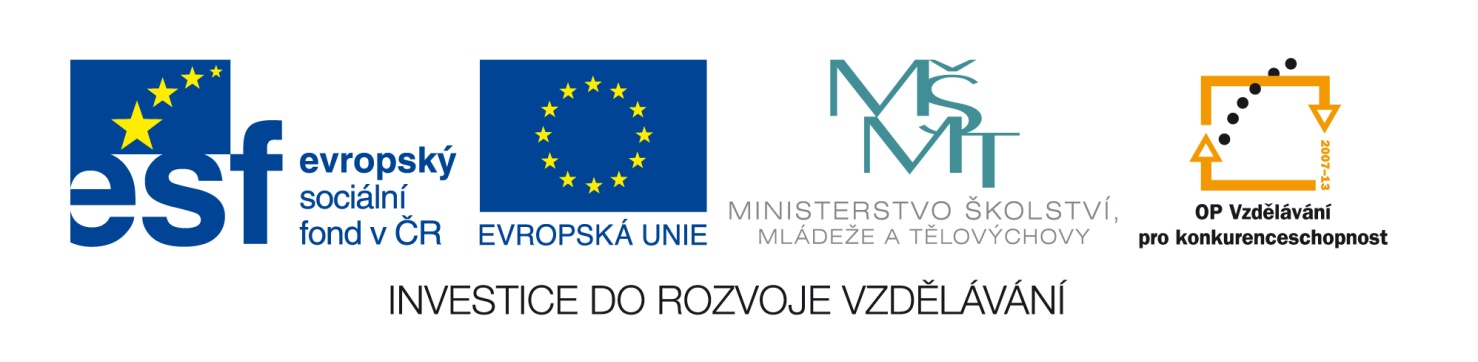 Výsledek výzvy k podávání nabídekČíslo zakázky:C/13/023Název programu:Operační program Vzdělávání pro konkurenceschopnostRegistrační číslo projektu:CZ.1.07/1.5.00/34.0989Název projektu:Rozvoj Gymnázia NymburkNázev zakázky:Výpočetní a prezentační technika - 2013Datum vyhlášení zakázky:14. ledna 2013Název/obchodní firma zadavatele:Gymnázium, Nymburk, Komenského 779Název obchodní firma vybraného dodavatele:Elcomp s.r.o.Sídlo dodavatele:Dolejškova 5, 182 00 Praha 8Osoba oprávněná jednat jménem dodavatele:Ing. Miloslav HercogIČ dodavatele:46348760